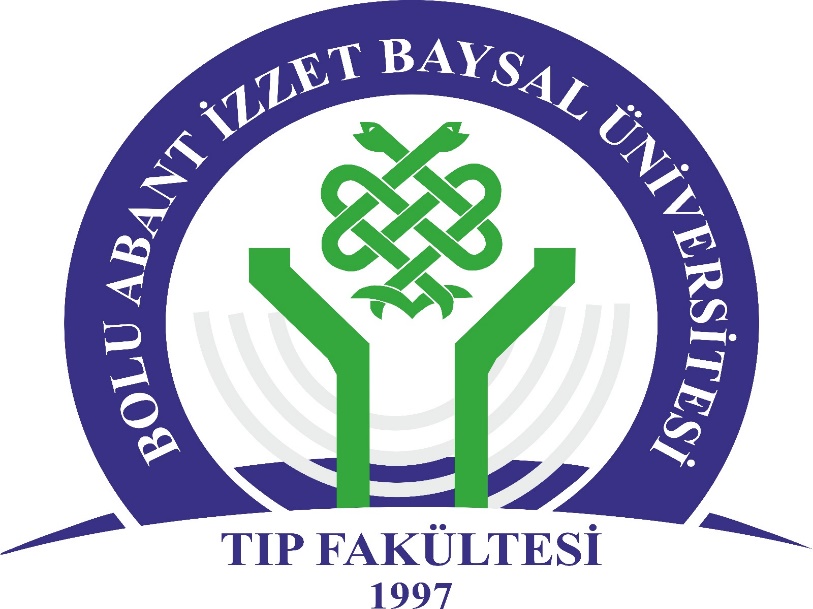 T.C.BOLU ABANT İZZET BAYSAL ÜNİVERSİTESİTIP FAKÜLTESİ ORTOPEDİ VE TRAVMATOLOJİ ANABİLİM DALIDÖNEM 6 EĞİTİM- UYGULAMA KARNESİÖĞRENCİNİNAdı Soyadı	:Fakülte No	:					Öğretim Yılı	:Staj tarihi	:Staj Grubu	:İmza	:AMAÇ:  Etik ve mesleki değerler çerçevesinde iletişim becerilerini kullanarak hastalardan ve/veya yakınlarından detaylı hikaye alır, hastada genel sistemik muayene ve kas iskelet sistemi muayenesi yapar ve vital bulguları yorumlar.Hastada hikaye ve fizik muayene bulgularını kullanarak ön tanı koyar, tanıyı kesinleştirmek için uygun tanı araçlarını kullanır.Tanı için gerekli olan radyolojik ve laboratuvar tetkikleri yorumlar ve hastalıklarla ilişkilendirir. Ortopedi ve Travmatoloji ile ilgili hastalıkların UÇEP-2020’de belirtilen düzeylere göre fizik belirti ve bulgularını, laboratuvar sonuçlarını hastalıklarla ilişkilendirerek hastalık ön tanı/tanısını koyar, temel hekimlik düzeyinde tedavisini yapar, korunma önlemlerini sayar, tedavi ve izlem planı hakkında hastayı/aileyi bilgilendirir, yöneticilik ve liderlik becerilerini kullanarak gerektiğinde uygun koşullarda uzmanına sevk eder.Acil ve elektif cerrahi hasta tanımını yapar, acil hallerde hızlı ve etkin müdahale yöntemlerini uygular, gerektiğinde hastayı bir üst basamak sağlık kuruluşu ya da uzmana zaman kaybetmeksizin yönlendirir.Ortopedi ve Travmatoloji kliniğinde tanı ve tedavide uygulanan temel girişimsel işlemleri tanımlar, cerrahi müdahalelerden önce hastalardan onam almanın öneminin farkında olur ve asepsi, antisepsi, dezenfeksiyon, sterilizasyon kavramlarını bilerek basit cerrahi girişimleri yapar.Ortopedi ve Travmatoloji hastalarının preoperatif dönemde hasta hazırlığı ve postoperatif dönemde hasta bakımı/yara bakımı ve takibini yapar.Hastaların tıbbi kayıtlarını yazılı ve elektronik ortamda uygun şekilde tutar, epikriz düzenler, gerekli raporları hazırlar. Meslektaşları, diğer sağlık çalışanları ile etkili iletişim kurar, ekip çalışması yapar. Yaşam boyu örgün, yaygın ve sürekli öğrenmeyi ilke haline getirerek klinik karar verme sürecinde, kanıta dayalı tıp ilkelerini uygular ve mesleği ile ilgili güncel literatür bilgisine ulaşır ve eleştirel yaklaşımla değerlendirir. STAJ ÇALIŞMA DÜZENİ: 	Stajın ilk günü oryantasyon dersinde stajın tanımı, amaç ve hedefleri anlatılacaktır. Öğrenciler numara sırasına göre poliklinik, servis ve ameliyathane şeklinde 3 gruba ayrılarak daha verimli pratik uygulama yapmaları sağlanacaktır. Her üç grup da saat 8.30-16.00 arasında teorik dersler dışında kendi alanlarında olacaklardır. Her gün sabah ve akşam poliklinik sekreterliğindeki listeye imza atacaklardır. Öğrenci pratik staj sınavına girebilmesi için belirtilen temel hekimlik uygulamalarının tamamını belirtilen düzeylerde eksiksiz öğrenmesi ve uygulaması gerekmektedir. Eksiksiz olarak tamamlanan bu karneyi sınav sırasında sınav jürisine ibraz etmek zorundadır. Gönüllü nöbetler (varsa):Vizitte hazırladığı-sunduğu dosyalar:Staj boyunca öğreneceği temel Hekimlik Uygulamaları Düzeyler (UÇEP-2020 Tablo 2.4’den seçilmiştir)Öğrenme Düzeyi Açıklama:  1 Uygulamanın nasıl yapıldığını bilir ve sonuçlarını hasta ve/ veya yakınlarına açıklar 2 Acil bir durumda kılavuz/yönergeye uygun biçimde uygulamayı yapar 3 Karmaşık olmayan, sık görülen, durumlarda/olgularda uygulamayı* yapar4 Karmaşık durumlar/olgular da dahil uygulamayı* yaparTarihYerİlgili gözetmen imzasıTarihServisİlgili gözetmen imzasıTemel Hekimlik Uygulamaları (UÇEP-2020 Tablo2.4 den seçilmiştir)Beklenen 
DüzeyAdetYeriİzlem / 
uygulama İlgili gözetmen imzasıA. Öykü alma1. Genel ve soruna yönelik öykü alabilme 410B. Genel ve soruna yönelik fizik muayene14. Kas‐İskelet sistem muayenesi 3103. Aydınlatma ve onam alabilme 2105. Epikriz hazırlayabilme 2107. Hasta dosyası hazırlayabilme 3109. Reçete düzenleyebilme 310D. Laboratuvar testleri ve ilgili diğer işlemler4. Direkt radyografileri değerlendirebilme 310E. Girişimsel ve girişimsel olmayan uygulamalar7. Atel hazırlayabilme ve uygulayabilme 3109. Bandaj, turnike uygulayabilme 41012. Çoklu travma hastasının değerlendirilmesi 31070. Yüzeyel sütür atabilme ve alabilme 310I. Taramalar2. Gelişimsel kalça displazisi tarama programı 41